COLLEZIONE TAORMINA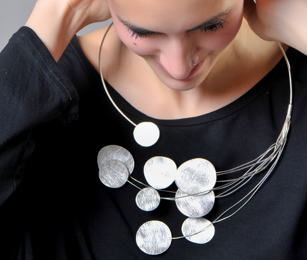 “La leggerezza. Il colore. La follia.”Collane e bracciali da interpretare. Gioielli aperti, destrutturati, fili intrecciati di rame ossidato e argento da modellare secondo lo stile e l’ispirazione del momento. Sono pezzi diversi e unici ogni volta che si indossano. COLLANE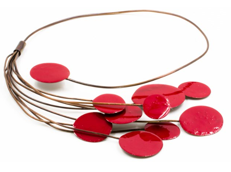 Collana girocollo in rame con piastre tonde in rame smaltato.Colori disponibili: bianco, blu, rosso e viola 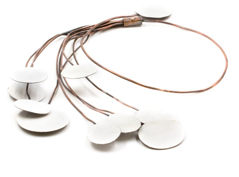 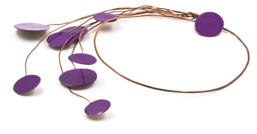 Collana girocollo in argento con piastre.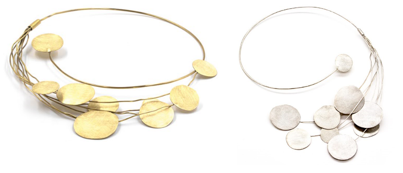 Piastre in argento graffiatoPiastre in ottone graffiato: BRACCIALI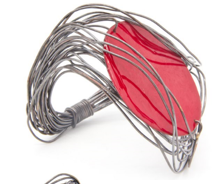 Bracciale nido in rame ossidato con piastra in rame smaltato. Colori disponibili: bianco, blu, rosso e viola 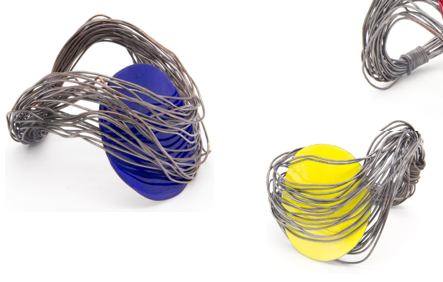 www.valentinalagana.it